LETTERS TO THE EDITORmarch 22 2019, 12:01am, the timeswrite to letters@thetimes.co.uk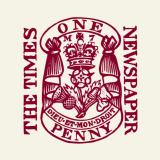 ASSISTED DYING DEBATE
Sir, The Royal College of Physicians has moved its position on “assisted dying” (report, Mar 22, and letters, Mar 20 & 21) to neutral after a ballot of its fellows and members. The college seems to disregard that those doctors who are at the coalface of death — namely, palliative care physicians — voted overwhelmingly to oppose a change in legislation. These are the doctors who deal with this issue every day and are those most likely to be involved in the process. Those of us in other specialties should, I suggest, discover some humility and respect the greater experience of our colleagues. It is disappointing, and a worrying precedent, that the college has chosen to take general rather than expert advice. 
Dr Anthony Cohn
London NW4